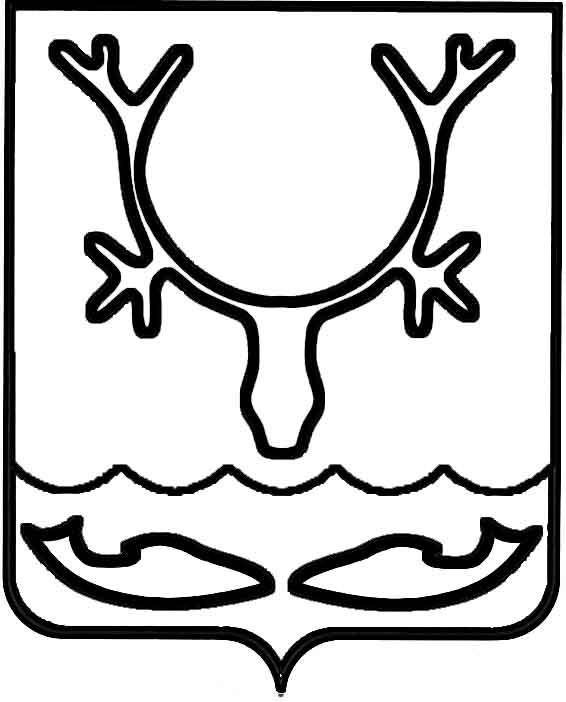 Администрация муниципального образования
"Городской округ "Город Нарьян-Мар"ПОСТАНОВЛЕНИЕО введении режима повышенной готовности для сил Нарьян-Марского городского звена Ненецкой окружной подсистемы единой государственной системы предупреждения и ликвидации чрезвычайных ситуаций (РСЧС) в пределах территории муниципального образования "Городской округ "Город Нарьян-Мар"Во исполнение Федерального закона от 21.12.1994 № 68-ФЗ "О защите населения и территорий от чрезвычайных ситуаций природного и техногенного характера", постановления Правительства Российской Федерации от 30.12.2003 
№ 794 "О единой государственной системе предупреждения и ликвидации чрезвычайных ситуаций", постановления Администрации муниципального образования "Городской округ "Город Нарьян-Мар" от 24.02.2009 № 268 
"Об утверждении Положения о Нарьян-Марском городском звене Ненецкой окружной подсистемы единой государственной системы предупреждения и ликвидации чрезвычайных ситуаций", постановления Администрации МО "Городской округ "Город Нарьян-Мар" от 12.02.2009 № 206 "О составе, подготовке и содержании 
в готовности необходимых сил и средств для защиты населения 
и территории города Нарьян-Мара от чрезвычайных ситуаций", в целях предупреждения чрезвычайных ситуаций на территории муниципального образования "Городской округ "Город Нарьян-Мар", связанных с неблагоприятными погодными явлениями, порывами ветра до 19-24 м/с, Администрация муниципального образования "Городской округ "Город Нарьян-Мар"П О С Т А Н О В Л Я Е Т:Ввести с 18 часов 00 минут 20 ноября 2020 года до особого распоряжения режим "Повышенная готовность" функционирования органов управления и сил Нарьян-Марского городского звена Ненецкой окружной подсистемы единой государственной системы предупреждения и ликвидации чрезвычайных ситуаций (РСЧС).Границы зоны повышенной готовности определить в пределах территории         муниципального образования "Городской округ "Город Нарьян-Мар".Руководителям предприятий и организаций, расположенных на территории муниципального образования "Городской округ "Город Нарьян-Мар", на базе которых созданы нештатные аварийно-спасательные формирования, уточнить списочный состав формирований, контактные телефоны, время сбора и количество привлекаемой техники при угрозе возникновения и (или) возникновении чрезвычайной ситуации.Руководителям муниципальных предприятий и учреждений произвести проверку материальных резервов, находящихся на ответственном хранении.Начальнику отдела ГО и ЧС, мобилизационной работы Администрации              муниципального образования "Городской округ "Город Нарьян-Мар" (Стаич М.Ю.) обеспечить своевременное доведение до органов управления и сил Нарьян-Марского городского звена муниципального образования "Городской округ "Город Нарьян-Мар" оперативной информации при угрозе возникновения и (или) возникновении чрезвычайных ситуаций.Управлению организационно-информационного обеспечения Администрации муниципального образования "Городской округ "Город Нарьян-Мар" (Максимова А.А.) разместить настоящее постановление на Интернет-сайте Администрации муниципального образования "Городской округ "Город Нарьян-Мар".Контроль за исполнением настоящего постановления оставляю за собой.20.11.2020№891Глава города Нарьян-Мара О.О. Белак